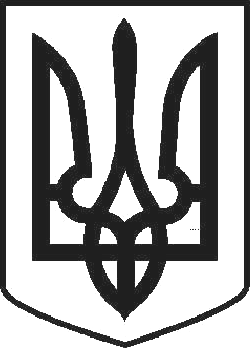 УКРАЇНАЧОРТКІВСЬКА МІСЬКА РАДАТРИДЦЯТЬ ШОСТА СЕСІЯ СЬОМОГО СКЛИКАННЯРІШЕННЯвід  16  березня 2018 року	№ 1007м. ЧортківПро скасування рішення виконавчого комітету Чортківської міської ради№ 40 від 21.02.2018 р. «Про надання містобудівних умов та обмежень на«Будівництво багатоквартирного житлового будинку з вбудованими приміщеннями громадського призначення та паркінгом» по вул. Монастирська, 2А в м. Чортків».Враховуючи рішення сесії Чортківської міської ради від 16 березня 2018 року № 1006 та містобудівну документацію,  історико-містобудівне  дослідження спорудження групи багатоквартирних житлових будинків з приміщеннями громадського призначення та паркінгом по вул.. Монастирська 2А в м. Чортків, відповідно до абзацу 4 статті 14 Закону України «Про основи містобудування», статей 29 та 40 Закону України «Про регулювання містобудівної діяльності», керуючись підпунктом 9 пункту «а» частини 1 статті 31, п. 15 ч. 1 ст. 26 та п. 9 ст. 59 Закону України «Про місцеве самоврядування в Україні», міська радаВИРІШИЛА:Скасувати рішення виконавчого комітету № 40 від 21.02.2018 р. «Про надання містобудівних умов та обмежень на «Будівництво багатоквартирного житлового будинку з вбудованими приміщеннями громадського призначення та паркінгом» по вул. Монастирська, 2А в м. Чортків».Копію рішення направити у відділ містобудування, архітектури та капітального будівництва міської ради та заявнику.Контроль за організацію виконанням цього рішення покласти на заступника міського голови з питань діяльності виконавчих органів ради Недокуса О.З. та на постійну комісію міської ради з питань містобудування, земельних відносин, екології та сталого розвиткуМіський голова	Володимир ШМАТЬКО